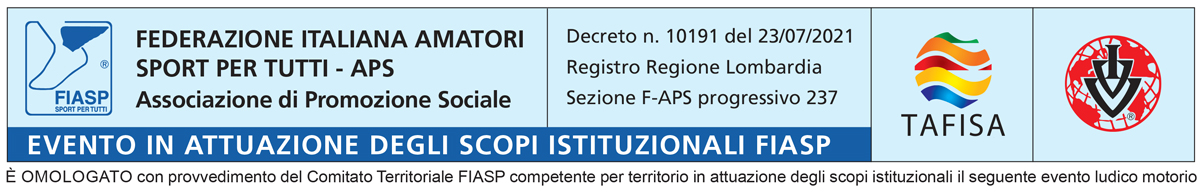 ELENCO DEI SOGGETTI COLLABORATORI VOLONTARI OCCASIONALI(Riferimento Art.17 comma 6 del Codice del Terzo Settore – Art. 4 comma 2 Decreto MISE 06/10/2021)Comitato Territoriale di ____________________________________________________________________________Nome dell’Evento _________________________________________________________________________________Data dell’Evento __________________________________________________________________________________Luogo EventoGruppo, Società Il sottoscritto Organizzatore Dichiara sotto la sua personale responsabilità intende utilizzare a supporto organizzativo per la gestione di quanto necessario per lo svolgimento dello stesso i seguenti Collaboratori Volontari occasionali individuandoli sia tra soci e i non soci FIASP – APS.Cognome e Nome					Numero Tessera Socio______________________________________	___________________________________________________________________________	___________________________________________________________________________	___________________________________________________________________________	___________________________________________________________________________	___________________________________________________________________________	_____________________________________Cognome e Nome					data di nascita collaboratore______________________________________	___________________________________________________________________________	___________________________________________________________________________	___________________________________________________________________________	___________________________________________________________________________	___________________________________________________________________________	_____________________________________N.B. È possibile aggiungere righe se dovessero servire.Dichiara inoltre che le attività organizzative inizieranno dal tracciamento deipercorsi e termineranno con il ripristino dello stato dei luoghi.Ovvero dal giorno 					al giorno Numero e data Omologazione ____________________________________________________Data Cognome Nome Organizzatore dell’EventoL’elenco può essere liberamente compilato direttamente sul file doc salvato ed inviato via mail all’indirizzo segreteria@fiaspitalia.it., oppure stampato e compilato a mano e quindi e spedito con normale spedizione postale, oppure scannerizzato ed inviato via mail, in ogni caso come oggetto indicare: In allegato alla presente si trasmette il modello Federale Elenco dei soggetti Collaboratori Volontari Occasionali che verranno utilizzati a servizio dell'Evento DenominatoN.B. POTETE AGGIUNGERE ULTERIORI RIGHE ALL’OCCORRENZA.Nota a MargineIl presente elenco deve essere trasmesso alla Segreteria Nazionale debitamente compilato entro il primo giorno di inizio delle attività organizzative, e riguarderà il periodo compreso sino al giorno della cessazione delle stesse. In tale elenco vengono inseriti i soggetti che l’Organizzatore intende utilizzare come collaboratori / volontari occasionali, inserendo un numero congruo, per coprire, imprevisti o defezioni in quanto l’elenco stesso non potrà essere integrato in corso d’opera, in caso di infortunio. Nessun problema se un soggetto iscritto nell’elenco non viene poi utilizzato.Collaboratori Volontari Occasionali SOCICollaboratori Volontari Occasionali NON SOCI